AANVRAAG TOT ERKENNING ALS STAGEMEESTER EN ALS STAGEPLAATS 
VOOR DE ALGEMEEN TANDARTSDeel 1: Gegevens over de kandidaat-stagemeester1.1 Persoonlijke gegevens:1. 2 Hebt u minstens 6 jaar praktijkervaring als algemeen tandarts?1.3 Bijscholingsactiviteiten tijdens de laatste 5 jaar:1.4 Hoeveel stagiairs wenst u jaarlijks te begeleiden? 1.5 Hoe wordt de verplichting van de zorgcontinuïteit ingevuld? Geef aan bij welke wachtdienst u bent aangesloten:Deel 2: Inlichtingen over de stageplaats(en) Indien u een erkenning wenst aan te vragen voor meer dan één stageplaats, gelieve voor elke stageplaats een kopie van Deel 2 (pagina 3 t.e.m. 7 en Bijlagen B en C indien van toepassing) in te vullen.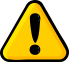 2.1 Gegevens stageplaats: Indien u zelf geen beheerder bent van de praktijk, gelieve bijlage B in te vullen en te laten ondertekenen door de beheerder.2.2 Aard van de praktijk:2.3 Totaal aantal behandeleenheden die momenteel beschikbaar zijn in de praktijk:2.4 Werkschema:Gelieve het schema op de volgende pagina in te vullen met het gemiddeld aantal werkuren en met de bezetting van de behandeleenheden door:KS: De kandidaat stagemeester, uzelf.ST1, ST2: De beschikbare capaciteit voor de stagiair(s) waarvoor u een erkenning aanvraagt.C1, C2, C3…: Uw collega’s zoals ze benoemd zijn in bijlage C.ST C1, ST C2…: Indien uw collega’s erkend zijn als stagemeester of een erkenning hebben aangevraagd, vul aan met hun stagiairs.Informatie bij het invullen van het werkschema:De zaterdaguren worden niet meegeteld in de beoordeling van de capaciteit van de stageplaats. De stagiairs moeten de mogelijkheid krijgen om al hun stage-uren tijdens de week te presteren.De stagemeester moet steeds aanwezig zijn op de plaats waar de stagiair werkzaam is.De stagiair moet een eigen behandeleenheid ter beschikking hebben.Indien de praktijk over meer dan 6 behandeleenheden beschikt, kunt u een kopie van de volgende pagina invullen.2.5 Inrichting van de stageplaats:2.5.1 Welke sterilisatiemethoden worden gehanteerd? Gelieve het type en het merk van de producten en van de toestellen te vermelden.Voor de instrumenten:Voor het roterend instrumentarium:2.5.2 Welk dossiersysteem wordt gebruikt?2.5.3 Welke wetenschappelijke tijdschriften en/of werken staan ter beschikking van de stagiairs (op papier of elektronisch)?2.5.4. Beschikt de stageplaats over een internettoegang ter beschikking van de stagiairs? 2.5.5 Beschikt de stageplaats over een bruikbare ruimte om te lezen of te studeren tijdens de vrije ogenblikken? 2.5.6 Welke beeldvormingstechniek wordt gebruikt?Deel 3: Frequentie van de behandelingenHoe vaak voert u als kandidaat-stagemeester onderstaande behandelingen in de stageplaats(en) uit?Deel 4: Verklaring op eer1. Ik dien mijn erkenningsaanvraag in als stagemeester en als stageplaats algemeen tandarts, conform het koninklijk besluit van 10 november 1996 tot vaststelling van de erkenningsmodaliteiten van de beoefenaars van de tandheelkunde, houders van een bijzondere beroepstitel, artikels 33 en 34 en het ministerieel besluit van 29 maart 2002 tot vaststelling van de criteria voor de erkenning van beoefenaars van de tandheelkunde, houders van de bijzondere beroepstitel van algemeen tandarts, artikels 4, 5 en 6.2. Ik verklaar kennis te hebben genomen van de reglementaire bepalingen van de voornoemde besluiten en verbind me er toe deze te respecteren. Dat houdt met name in:De stagiair voldoende patiënten ter beschikking te stellen.Voldoende beschikbaar te zijn om de opleiding van de stagiair te verzekeren en steeds aanwezig te zijn op de plaats waar de stagiair werkzaam is.Voorzien in een wekelijks onderhoud met elke stagiair.Een jaarlijks verslag van de activiteiten van de stagiair op te stellen.De stagiair te vergoeden zoals bepaald in het bovengenoemd MB van 29 maart 2002.  De stagiair toe te laten een theoretische opleiding, zoals bepaald in het curriculum voor de kandidaat-stagiair, te volgen.Voor elke stagiair een geïndividualiseerd opleidingsprogramma op te stellen dat overeenstemt met het door de Erkenningscommissie vastgestelde model.3. Ik verklaar tot vijf jaar vóór de erkenning als stagemeester niet geschorst te zijn door de Minister die de Volksgezondheid onder zijn bevoegdheid heeft of door de Minister die de Sociale Zaken onder zijn bevoegdheid heeft.4. Ik verbind me ertoe om me op constructieve manier te onderwerpen aan de eventuele bezoeken van de stageplaatsen die door de Raad van de Tandheelkunde en de erkenningscommissie in onderling overleg kunnen worden georganiseerd volgens bovengenoemd KB van 10 november 1996, artikel 33.5. Ik verbind me ertoe de opleidings- en vervolgseminaries voor stagemeesters te volgen.6. Ik voeg bij dit formulier de bewijsstukken voor de ontvankelijkheid van mijn aanvraag.Ondertekening: Naam en voornaam, gevolgd door “gelezen en goedgekeurd” en de handtekening van de kandidaat stagemeester:Datum      OPMERKINGEN:FORMULIER TERUG TE STUREN NAAR: 	Stagemeester@gezondheid.belgie.beOf	FOD Volksgezondheid, Veiligheid van de Voedselketen en LeefmilieuDG Gezondheidszorg – Stagemeesters TandartsenEurostation Blok IIVictor Hortaplein 40, bus 101060 BRUSSELVOOR MEER INFORMATIE:	http://www.health.belgium.be/nl/stagemeester-tandheelkunde 	Contactcenter: 02/524.97.97 	Stagemeester@gezondheid.belgie.beOPGELET: Gelieve alle vragen te beantwoorden. Indien u bepaalde vragen niet of moeilijk kunt beantwoorden, kunt u dit toelichten in de rubriek ‘opmerkingen’ bovenaan deze pagina. Onvolledige aanvragen zullen niet behandeld worden. U zult op de hoogte worden gehouden over uw aanvraag via uw eHealthBoxBijlage A: BijscholingenIndien u niet of onvolledig geaccrediteerd was gedurende de laatste 5 jaar:- Gelieve de bewijzen van de gevolgde bijscholingen voor de jaren waarin u niet geaccrediteerd was te bezorgen (aanwezigheidsbewijzen, betalingsbewijzen …). Voor de jaren waarin u wel geaccrediteerd was, volstaat het overzicht van het RIZIV als bewijs.- Gelieve onderstaande tabel in chronologische volgorde in te vullen met de gevolgde bijscholingen en gelieve de subtotalen van het aantal uur per jaar in te geven.Bijlage B: Toestemming van de beheerder van de stageplaatsIk ondergetekende, beheerder van de praktijk                                                                                                 , geef toestemming aan 
mevr. / m.                                                                                                     om een stagiair te begeleiden in die praktijk.Ondertekening: Naam en voornaam, gevolgd door “gelezen en goedgekeurd” en de handtekening van de zaakvoerder:Datum      Bijlage C: Collega’s groepspraktijkDatum van ontvangst van de aanvraag:Nieuwe aanvraagHernieuwingWijzigingNaamVoornaamTelefoonnummerGsm-nummerE-mailadresRijksregisternummerRIZIV-nummerJaNeenIk was volledig geaccrediteerd gedurende de laatste 5 jaarIk was niet of onvolledig geaccrediteerd gedurende de laatste 5 jaar Gelieve de tabel in bijlage A in te vullen en de bewijzen toe te voegen van uw gevolgde bijscholing.Ik heb deelgenomen aan de opleidingsseminaries voor de stagemeestersAantal:Voltijds (minstens 32 uur per week)Halftijds (minstens 16 uur per week)1/3e-tijds (minstens 12 uur per week)Benaming praktijkHoofdstageplaatsBijkomende stageplaatsStraat + Huisnummer/busPostcode + GemeenteTelefoonnummerKBO nummer van de entiteit die de stagiair zal vergoedenNaam van de zaakvoerderIndividuele praktijkGroepspraktijkAantal collega’s (uzelf inbegrepen) Indien het een groepspraktijk betreft, gelieve bijlage C in te vullen. Indien het een groepspraktijk betreft, gelieve bijlage C in te vullen.VoormiddagVoormiddagNamiddagNamiddagVoormiddagVoormiddagNamiddagNamiddagWieAantal urenWieAantal urenWieAantal urenWieAantal urenBehandeleenheid 1Behandeleenheid 1Behandeleenheid 1Behandeleenheid 1Behandeleenheid 2Behandeleenheid 2Behandeleenheid 2Behandeleenheid 2MaandagDinsdagWoensdagDonderdagVrijdagZaterdagBehandeleenheid 3Behandeleenheid 3Behandeleenheid 3Behandeleenheid 3Behandeleenheid 4Behandeleenheid 4Behandeleenheid 4Behandeleenheid 4MaandagDinsdagWoensdagDonderdagVrijdagZaterdagVoormiddagVoormiddagNamiddagNamiddagVoormiddagVoormiddagNamiddagNamiddagWieAantal urenWieAantal urenWieAantal urenWieAantal urenBehandeleenheid 5Behandeleenheid 5Behandeleenheid 5Behandeleenheid 5Behandeleenheid 6Behandeleenheid 6Behandeleenheid 6Behandeleenheid 6MaandagDinsdagWoensdagDonderdagVrijdagZaterdagBehandeleenheid 7Behandeleenheid 7Behandeleenheid 7Behandeleenheid 7Behandeleenheid 8Behandeleenheid 8Behandeleenheid 8Behandeleenheid 8MaandagDinsdagWoensdagDonderdagVrijdagZaterdagProducten:Toestellen:Producten:Toestellen:Reiniging:Sterilisatie:Andere	, specificeer:GeïnformatiseerdHandgeschrevenGemengdJaNeenJaNeenAnaloogDigitaalIntra-orale radiografiePanoramische radiografieAndere, specificeerRegelmatigAf en toeNooit(of ik verwijs)OnderzoekenMedische anamnese Medische anamnese Medische anamnese Medische anamnese OnderzoekenMondonderzoekMondonderzoekMondonderzoekMondonderzoekOnderzoekenParodontale statusParodontale statusParodontale statusParodontale statusOnderzoekenRx-statusRx-statusRx-statusRx-statusPreventiePoets- en mondhygiëne-instructiePoets- en mondhygiëne-instructiePoets- en mondhygiëne-instructiePoets- en mondhygiëne-instructiePreventieFluoridebehandelingFluoridebehandelingFluoridebehandelingFluoridebehandelingPreventieSealingSealingSealingSealingPreventieProfylaxisProfylaxisProfylaxisProfylaxisConserverendeen restauratieve THK Directe restauraties(vb. vullingen, composietveneers, …)Directe restauraties(vb. vullingen, composietveneers, …)Directe restauraties(vb. vullingen, composietveneers, …)KinderenConserverendeen restauratieve THK Directe restauraties(vb. vullingen, composietveneers, …)Directe restauraties(vb. vullingen, composietveneers, …)Directe restauraties(vb. vullingen, composietveneers, …)VolwassenenConserverendeen restauratieve THK Indirecte restauraties(vb. kroon- en brugwerk,in-/onlays, …)Indirecte restauraties(vb. kroon- en brugwerk,in-/onlays, …)Indirecte restauraties(vb. kroon- en brugwerk,in-/onlays, …)Op natuurlijke tandenConserverendeen restauratieve THK Indirecte restauraties(vb. kroon- en brugwerk,in-/onlays, …)Indirecte restauraties(vb. kroon- en brugwerk,in-/onlays, …)Indirecte restauraties(vb. kroon- en brugwerk,in-/onlays, …)Op implantatenUitneembare protheseUitneembare protheseConventioneelConventioneelConventioneelUitneembare protheseUitneembare protheseOp implantatenOp implantatenOp implantatenEndodontieMonoradiculairenMonoradiculairenMonoradiculairenMonoradiculairenEndodontiePluriradiculairenPluriradiculairenPluriradiculairenPluriradiculairenExtractiesKinderenKinderenKinderenKinderenExtractiesVolwassenenVolwassenenMono- en pluriradiculairenMono- en pluriradiculairenExtractiesVolwassenenVolwassenenWortelrestenWortelrestenExtractiesVolwassenenVolwassenenIngesloten tandenIngesloten tandenOrale chirurgie Kleine chirurgie (vb. biopsiename, gingivectomie, …)Kleine chirurgie (vb. biopsiename, gingivectomie, …)Kleine chirurgie (vb. biopsiename, gingivectomie, …)Kleine chirurgie (vb. biopsiename, gingivectomie, …)Orale chirurgie Plaatsen van orale implantatenPlaatsen van orale implantatenPlaatsen van orale implantatenPlaatsen van orale implantatenParodontologieNiet-chirurgische parodontale behandelingNiet-chirurgische parodontale behandelingNiet-chirurgische parodontale behandelingNiet-chirurgische parodontale behandelingParodontologieChirurgische parodontale behandelingChirurgische parodontale behandelingChirurgische parodontale behandelingChirurgische parodontale behandelingATM dysfunctieDiagnoseDiagnoseDiagnoseDiagnoseATM dysfunctieTherapie (vb. opbeetplaat, fysiotherapie e.d.)Therapie (vb. opbeetplaat, fysiotherapie e.d.)Therapie (vb. opbeetplaat, fysiotherapie e.d.)Therapie (vb. opbeetplaat, fysiotherapie e.d.)OrthodontieVaste apparatuurVaste apparatuurVaste apparatuurVaste apparatuurOrthodontieUitneembare apparatuurUitneembare apparatuurUitneembare apparatuurUitneembare apparatuurDatumTitelOrganisatorAantal urenDatumTitelOrganisatorAantal urenKBO nummer:Naam beheerder:Naam groepspraktijk:NaamRIZIV-nummerBeroepstitel en/of bijzondere bekwaming (indien van toepassing, bijv. endodontie)Aantal halve dagen per week werkzaam in de praktijkErkenning of aanvraag erkenning stagemeester (in dezelfde stageplaats): Ja / NeeC1C2C3C4C5C6C7C8C9C10C11C12C13C14C15